Naša škola se i ove godine uključila u međunarodni projekt Irske zaklade za obrazovanje o Holokaustu pod nazivom Projekt “Šafran” (The Crocus project).  Zaklada nam je posredstvom Javne ustanove Spomen-područje Jasenovac poslala 100 lukovica žutog šafrana čijom se sadnjom prisjećamo na 1.5 milijuna židovske i tisuće druge djece stradale u Holokaustu.  U projektu sudjeluju učenici 6. b razreda i od  ove školske godine učenici   1.b  i  5.d  razreda sa svojim učiteljicama Snježanom Zadravec  i Gordanom Aralica.  Projektom se učenici upoznaju s pojmom Holokausta, uče o važnosti tolerancije i poštivanja različitosti, te o opasnostima koje nose predrasude, rasizam i diskriminacija. Sanda Mijalić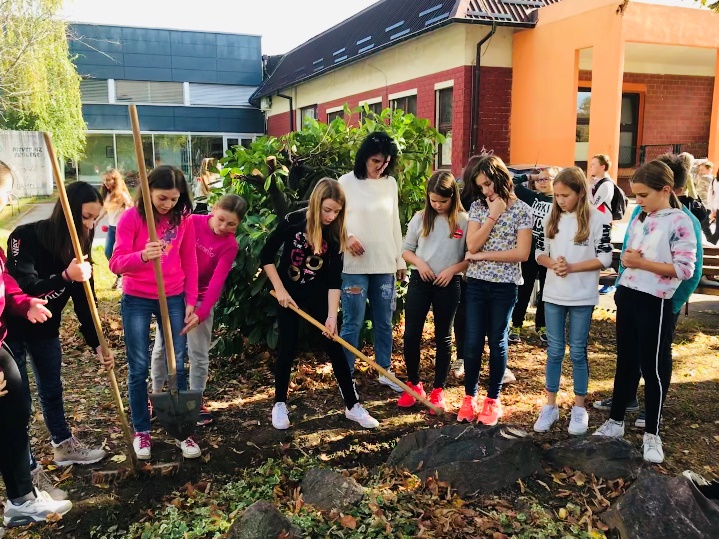 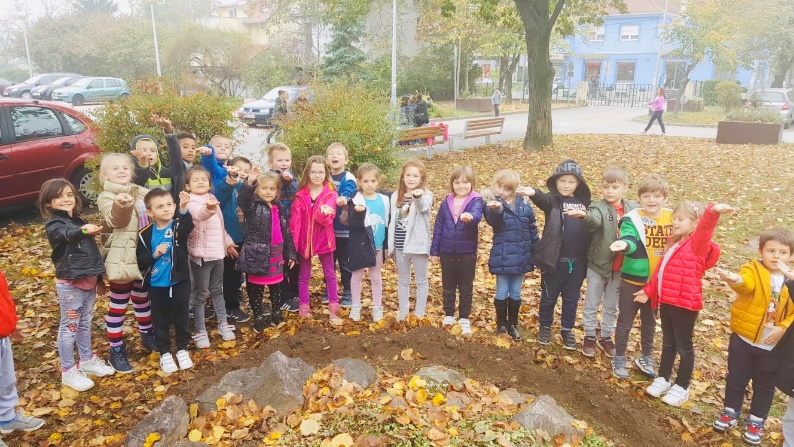 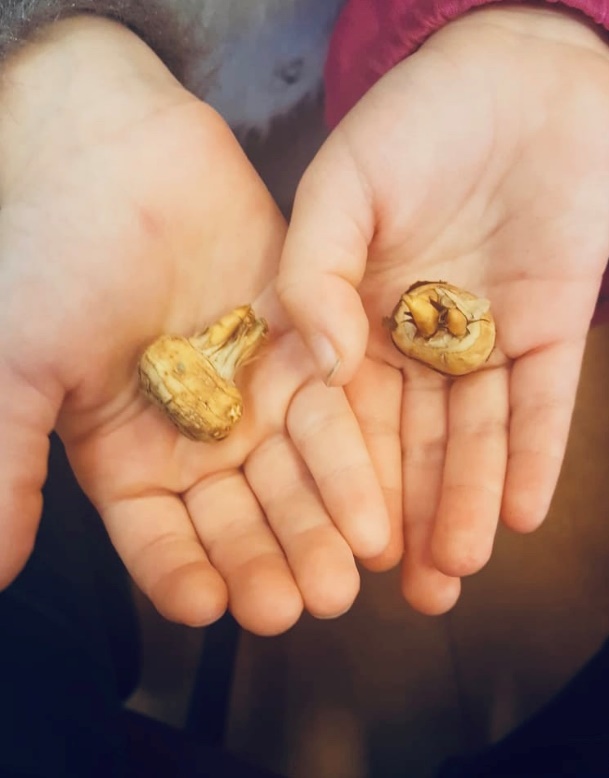 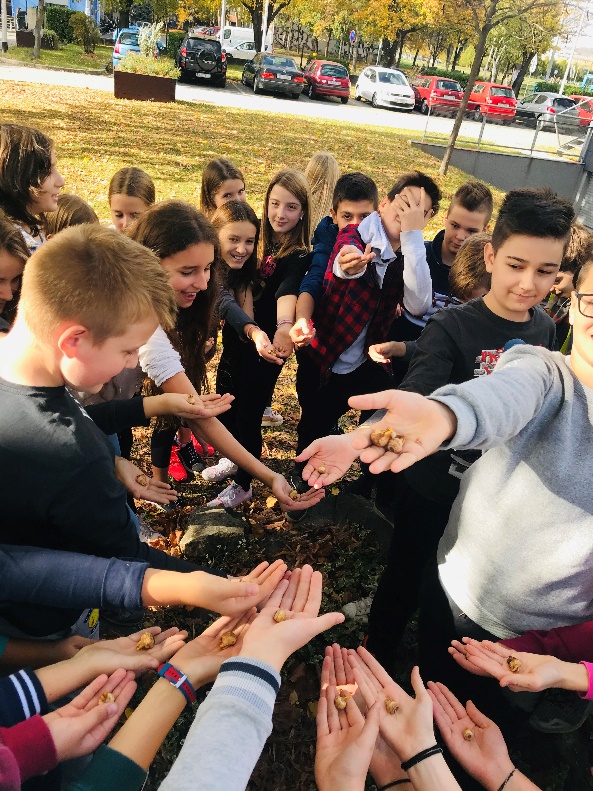 